La biographie 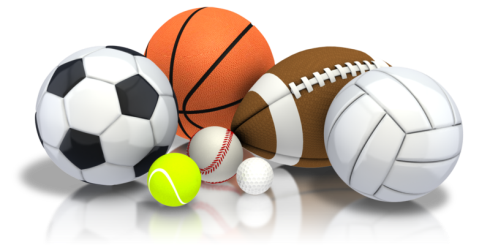 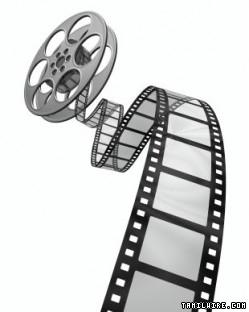 d’une personne célèbreNom Date & lieu de naissanceDate et lieu de décès Ville & pays  d’origineRichesse familiale et personnelle (statut social)Culture religieuse ou politique (croyances, pratiques)Famille & relations (parents, frères, sœurs)Personnes importantes dans leur vie & relations (époux, épouse, enfants, etc.)Éducation (Quoi?  Où?)Enfance (qu’est-ce qui est arrivé?)Adolescence (qu’est-ce qui est arrivé?)Voyages importants Description du portrait physique Description morale (personnalité, caractéristiques)Ses œuvres Victoires / réussitesSon impact sur le monde ou sur la société